РЕПУБЛИКА СРБИЈА 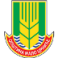 ОПШТИНАМАЛО ЦРНИЋЕОПШТИНСКА УПРАВАОдсек за локални економски развој, локалну пореску управу и инспекцијске пословеКОНТРОЛНА ЛИСТА БР. 4 КОМУНАЛНИ РЕДОПШТА УРЕЂЕНОСТ НАСЕЉАКОНТРОЛА ВРШЕЊА ПРОДАЈЕ И ОБАВЉАЊА ДЕЛАТНОСТИКОНТРОЛА ВРШЕЊА ПРОДАЈЕ И ОБАВЉАЊА ДЕЛАТНОСТИКОНТРОЛА ВРШЕЊА ПРОДАЈЕ И ОБАВЉАЊА ДЕЛАТНОСТИКОНТРОЛА ВРШЕЊА ПРОДАЈЕ И ОБАВЉАЊА ДЕЛАТНОСТИКОНТРОЛА ВРШЕЊА ПРОДАЈЕ И ОБАВЉАЊА ДЕЛАТНОСТИКОНТРОЛА ВРШЕЊА ПРОДАЈЕ И ОБАВЉАЊА ДЕЛАТНОСТИКОНТРОЛА ВРШЕЊА ПРОДАЈЕ И ОБАВЉАЊА ДЕЛАТНОСТИКОНТРОЛИСАНА ПОВРШИНАКОНТРОЛИСАНА ПОВРШИНАКОНТРОЛИСАНА ПОВРШИНАКОНТРОЛИСАНА ПОВРШИНАКОНТРОЛИСАНА ПОВРШИНАКОНТРОЛИСАНА ПОВРШИНАповршина јавне наменеповршина јавне наменеповршина јавне наменеповршина јавне наменеповршина у јавном коришћењуповршина у јавном коришћењуповршина у јавном коришћењуповршина у јавном коришћењуКОНТРОЛАКОНТРОЛАодговориизабериопредељени број бодовааутврђени број бодоваконтролисано лице је регистровано за обављањеделатностиконтролисано лице је регистровано за обављањеделатностидаконтролисано лице је регистровано за обављањеделатностиконтролисано лице је регистровано за обављањеделатностинеповршина се користи за продају/обављањеделатности у складу са посебним прописомповршина се користи за продају/обављањеделатности у складу са посебним прописомда0површина се користи за продају/обављањеделатности у складу са посебним прописомповршина се користи за продају/обављањеделатности у складу са посебним прописомне30супротно забрани,површина секористи запродају робепродају робе20супротно забрани,површина секористи заобављање делатностиобављање делатности20супротно забрани,површина секористи засмештај робесмештај робе10УКУПАН БРОЈ БОДОВАУКУПАН БРОЈ БОДОВАУКУПАН БРОЈ БОДОВАУКУПАН БРОЈ БОДОВАУКУПАН БРОЈ БОДОВАУКУПАН БРОЈ БОДОВАТАБЕЛА ЗА УТВРЂИВАЊЕ СТЕПЕНА РИЗИКАТАБЕЛА ЗА УТВРЂИВАЊЕ СТЕПЕНА РИЗИКАТАБЕЛА ЗА УТВРЂИВАЊЕ СТЕПЕНА РИЗИКАТАБЕЛА ЗА УТВРЂИВАЊЕ СТЕПЕНА РИЗИКАТАБЕЛА ЗА УТВРЂИВАЊЕ СТЕПЕНА РИЗИКАТАБЕЛА ЗА УТВРЂИВАЊЕ СТЕПЕНА РИЗИКАТАБЕЛА ЗА УТВРЂИВАЊЕ СТЕПЕНА РИЗИКАНАДЗИРАНИ СУБЈЕКАТНАДЗИРАНИ СУБЈЕКАТКОМУНАЛНИ ИНСПЕКТОРКОМУНАЛНИ ИНСПЕКТОРКОМУНАЛНИ ИНСПЕКТОР